Publicado en Madrid el 15/11/2021 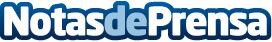 22@ Glòries, el nuevo espacio de Cloudworks donde convergen la tecnología, el diseño y la creatividadUbicado en el barrio de Poblenou, ha supuesto una inversión de 2,5 millones de euros y se trata del primer edificio entero de la compañía de coworking de origen catalán. ‘22@ Glòries’ cuenta con 2.000 metros cuadrados, divididos en tres plantas y capacidad para 250 puestos de trabajoDatos de contacto:Irene669151268Nota de prensa publicada en: https://www.notasdeprensa.es/22-glories-el-nuevo-espacio-de-cloudworks Categorias: Nacional Inmobiliaria Marketing Sociedad Cataluña Emprendedores Recursos humanos Oficinas Innovación Tecnológica Arquitectura http://www.notasdeprensa.es